ACTIVIDADESPARA EL HOGAR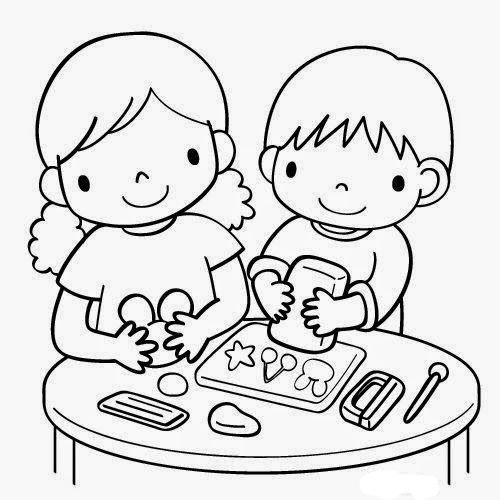 
                   NIVEL MEDIOMAYOR A Y B2020                              AMBITO: COMUNICACIÓN INTEGRAL                                Lunes 15 al viernes 19 de junio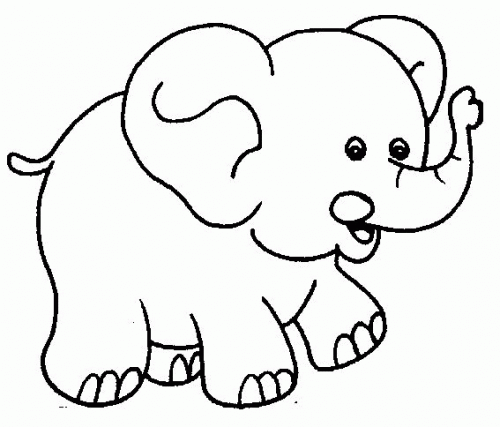             Has pelotitas con masa o plasticina y pega sobre el elefante para       Rellenarlo                                  AMBITO: COMUNICACIÓN INTEGRAL                                                       DESRRALLO PERSONAL Y SOCIAL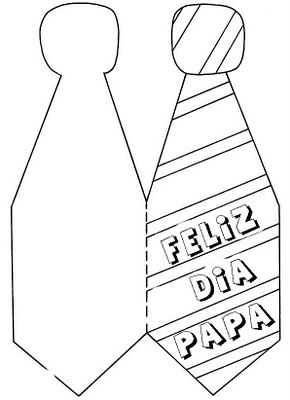             Pintar,rellenar, decorar y con ayuda de Mamá recortar y armar tarjeta para regalar a Papá (o al abuelito )en su día                                              AMBITO :COMUNICACIÓN INTEGRAL                                                               DESARROLLO PERSONAL Y SOCIAL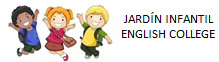 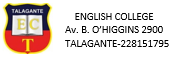       UNIDAD “EL MUNDO ANIMAL”      TEMA: Animales Salvajes      NIVEL: Medio Mayor A y B      15 al 19 de Junio 2020CONTENIDOS-Identificar una variedad amplia de animales salvajes.https://www.youtube.com/watch?v=zVp6eaR5kRQ-Reconocer que el aire y el agua son elementos vitales para los animales.-Reconocer el habitad de animales salvajes.https://www.youtube.com/watch?v=6I75kfATxeU-Reconocer sonidos onomatopéyicos.-Escuchar y observar videos relacionados con animales salvajes.https://www.youtube.com/watch?v=j5ThRHh4Pho-Reconoce y describe personajes de un cuentohttps://www.youtube.com/watch?v=cxDBJT9aLSY.-Completar pequeños trazos siguiendo las líneas segmentadas.-Identificar N°2 y su cantidad-Identificar color naranja.https://www.youtube.com/watch?v=hZ599FUN4Sg-Identificar cuantificador: Pocos-Muchos- Armar rompecabezas simple-    -trabajar en tarjeta y regalito del día del Padre.https://www.youtube.com/watch?v=0zSMhD_eM8g-Identificar el número 2 y su cantidad.https://www.youtube.com/watch?v=i4e2bwFd1nc-Maneja conceptos de cantidad: muchos- pocos- Manipular diversos materiales en la realización de sus trabajos.CONTINUAR REFORZANDO CONTENIDO ANTERIORES.Colores rojo, amarillo, azul y verdeFiguras geométricas: Círculo, cuadrado. Nociones espaciales: Arriba- Abajo, Dentro-fuera, cerca –lejos.Manejar cuantificadores: uno –ninguno.